
Je souhaite m’inscrire au Workshop :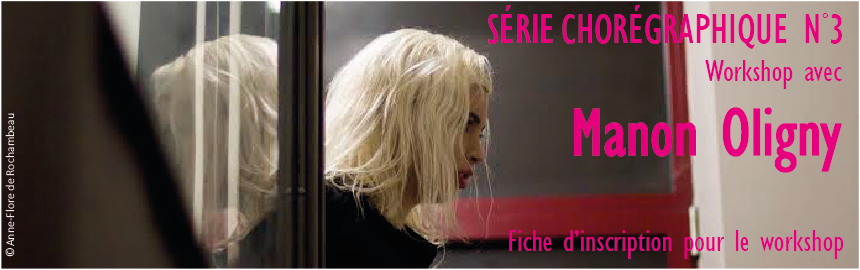 Nom :	……………………………………………………………………………………………………………………….Prénom :  …………………………………………………………………………………………………………………..Date de naissance :   ………………………………………………………………………………………………….Adresse postale :  …………………………………………………………………………………………………………………………………………………………………………………………………………………………………………… Adresse mail :  …………………………………………………………………………………………………………..Numéro (s) de téléphone :  ………………………………………………………………………………………..Fonctions exercées et description succincte de vos activités  :  ……………………………………………………………………………………………………………………………………………………………………………………………………………………………………………………………………………………………………………Structure(s) : ………………………………………………………………………………………………………………Quelles sont les raisons qui motivent votre demande d’inscription ?  …………………………………………………………………………………………………………………………………………………………………………………………………………………………………………………………………………………………………DATES : 20/21 février 2017, de 10h00 à 17h00  (Repas à la charge des participants)LIEU : Studio 8 (8 place de Lorraine, 56860 Séné) TARIF : 40 € / stage 				Date limite d’inscription : 6 février 2017
Règlement à envoyer par chèque, à l’ordre de : Association d’octobre, accompagné de la fiche d’inscription à : Date :Signature :